NyhetsbrevNr 1 / Mars 2023Synskadades Riksförbund Skåne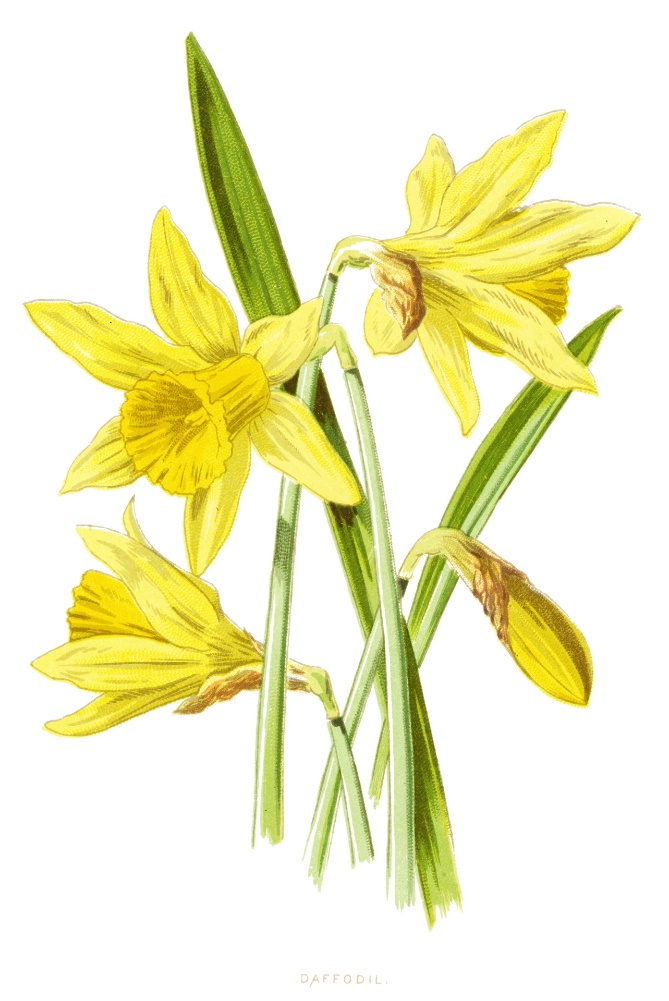 Bild på gula påskliljor och gröna blad i bakgrundenNyhetsbrevet utkommer på storstil, punkt, CD,
e-post och på hemsidan: www.srf.nu/skane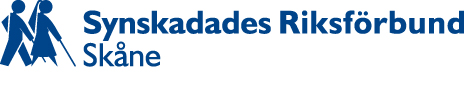 Utges av SRF Skåne, Järnvägsgatan 8, 243 30 HöörTelefon: 040-777 75, E-post: skane@srf.nuOrg.nr: 846001–9790, Ansvarig utgivare: Maria ThorstenssonSRF SKÅNEOrdförande har ordetAv Maria Thorstensson, ordförandeDå är årsmötena igång ute i distriktet. En del nya namn blir invalda på olika förtroende poster. Man kan lätt tro det är mycket jobb att sitta i en styrelse. Jag får nog säga att det beror mycket på vad man vill och kan. Det viktiga är att man tycker det är roligt och gärna att man får känna att man gör skillnad.Alla kan bidra med något och i den bästa av alla världar så har man lite olika kompetenser i en styrelse.Har man idéer på aktiviteter man vill föreningen ska göra så kan man ta kontakt med någon i styrelsen så finns möjlighet att en ny aktivitet kan utföras.Med detta får jag önska er en stunds trevlig läsning.KALENDARIUMMars2 Mars Lär dig sticka träff, SRF Lundabygden2 Mars Konsert Tommy Nilsson, SRF Malmö3 Mars Sopplunch, SRF Malmö3 Mars Vattengympa, SRF Kristianstad-Bromölla6 Mars Vardagstips, SRF Lundabygden7 Mars Vattengymnastik, SRF Lundabygden7 Mars Årsmöte, SRF Bjuv-Klippan-Åstorp9 Mars Filmtajm, SRF Lundabygden10 Mars Vattengympa, SRF Kristianstad-Bromölla11 Mars Årsmöte, SRF Lundabygden11 Mars Årsmöte, SRF Ängelholm-Båstad11 Mars Årsmöte, SRF Malmö13 Mars Livet som synskadad, SRF Lundabygden14 Mars Vattengymnastik, SRF Lundabygden14 Mars Bastubad, SRF Malmö16 Mars Senior Shopen, SRF Lundabygden16 Mars Stickträff, SRF Lundabygden16 Mars Kamratträff, SRF Kristianstad-Bromölla16 Mars Rädsla urholkar (syntolkad teater), SRF Malmö17 Mars Vattengympa, SRF Kristianstad-Bromölla17 Mars Marianne Mörck, SRF Malmö18 Mars Kamratträff, SRF Bjuv-Klippan-Åstorp20 Mars Vardagstips, SRF Lundabygden21 Mars Bokcirkel, SRF Kristianstad-Bromölla21 Mars Vattengymnastik, SRF Lundabygden22 Mars Bokprat, SRF Lundabygden24 Mars Vattengympa, SRF Kristianstad-Bromölla26 Mars Söndagsquiz, SRF Malmö27 Mars Livet som synskadad, SRF Lundabygden28 Mars Vattengymnastik, SRF Lundabygden29 Mars Öppet hus, SRF Ängelholm-Båstad30 Mars Stickträff, SRF Lundabygden30 Mars Tjejträff, SRF Malmö30 Mars Bastubad, SRF Malmö31 Mars Sopplunch, SRF Malmö31 Mars Vattengympa, SRF Kristianstad-BromöllaApril4 April Månadsmöte, SRF Bjuv-Klippan-Åstorp5 April Påskfest, SRF Malmö5 April Bussutflykt, SRF Ängelholm-Båstad7 April Vattengympa, SRF Kristianstad-Bromölla13 April Bastubad, SRF Malmö14 April Vattengympa, SRF Kristianstad-Bromölla14 April Räkfrossa, SRF Malmö18 April Bokcirkel, SRF Kristianstad-Bromölla19 April Kamratträff, SRF Kristianstad-Bromölla21 April Vattengympa, SRF Kristianstad-Bromölla25 April Bastubad, SRF Malmö26 April Öppet hus, SRF Ängelholm-Båstad27 April Kebaben på skäret (syntolkad teater), SRF Malmö28 April Vattengympa, SRF Kristianstad-BromöllaMaj5 Maj sopplunch, SRF Malmö12–14 Maj Funktionärsträff, SRF Ängelholm-Båstad16 Maj Bussutflykt, SRF Ängelholm-Båstad16 Maj Bokcirkel, SRF Kristianstad-Bromölla 16 Maj Vårutfärd, SRF Bjuv-Klippan-Åstorp23–25 Maj Bussresa Almåsa, SRF Ängelholm-Båstad25 Maj Monicas vals (syntolkad teater), SRF Malmö26 Maj endagsutflykt, SRF Kristianstad-Bromölla31 Maj Öppet hus, SRF Ängelholm-BåstadSRF RIKSAv Maria Thorstensson, ledamot SRF RiksförbundVi har haft en del frågor vi jobbat länge med.  Ledarhundsfrågan, om var Myndighetsansvaret ska ligga i framtiden, har nu börjat klarna. Som det ser ut idag blir det en övergång till MFD, Myndigheten för Delaktighet, troligen nästa år. Vad det kommer innebära vet vi inte riktigt ännu. Förhoppningsvis blir det inte sämre för oss ledarhundsförare.Man håller på med  förberedelser för en medlemsvecka, som kommer äga rum i oktober. Program kommer lite längre fram.Vår insamling för synskadade som drabbats av kriget i Ukraina är avslutad och inskickad till EBU (European Blind Union) Solidaritetsfond, som har samarbete med hjälporganisationer och synskadeorganisationen på plats.VÄRLDENAv Maria Thorstensson, generalsekreterare på Europeiska Blind unionen (EBU)Vi har precis haft ett styrelsemöte i Helsingfors där vi avhandlade en del viktiga frågor.   Bland annat bestämdes det att nästa General Assembly blir 11–14 februari, 2024, i Lissabon, Portugal. Där samlas alla 41 länder med 6 delegater från varje land. En hel del rapporter gås igenom dels från olika projekt som varit under senaste perioden, men också från vårt arbete inom EU. En hel del föreläsningar och ofta hjälpmedelsvisning brukar vara en del av dagarna. En ny styrelse väljs in Andra frågor som fanns med var såklart rapport från Ukraina och även en rapport från Emin Demirsi, ledamot i EBU från Istanbul, angående den stora jordbävningen i Turkiet- Syrien. Gemensamt för dessa katastrofer är den svåra och förlorade kommunikationen. Vi har vårt hjälparbete i gång i Ukraina med grannländer som tar emot synskadade flyktingar.INSLAG FRÅN MEDLEMMARNASärskild kunskap om blindaav Maria Liesland, kontaktperson nätverket SFFVarför behövs specialpedagogik och spetskompetens kring barn och vuxna med blindhet? Kan vi inte bara inkludera oss ute i landet och leva som andra? Låta vanlig skola ta hand om undervisning, vända oss till specialpedagog och logoped för dyslexi och språkstörning, barn/vuxenpsykiatri för neuropsykiatrisk utredning? I många år har synskaderörelsen närt en vacker dröm om total integration,ett jämlikt land där alla människor lever sida vid sida.  Om våra specialskolor avvecklades och blinda barn växte upp hemmavid, var man klar över att ”blind-kultur” och autism hos blinda med tiden skulle dö ut.   I den ”vanliga världen” fick barn utan syn tidigt lära anpassa sig till det normala. Då försvinner blindautism såväl som savantförmågor hos barnen, hoppades man. På specialskolor lärde sig blinda att inte utvecklas normalt, slog Riksorganisationen Unga Synskadade fast med kraft. Vi borde tränas i att inte vara säregna individer, fördjupa och renodla specialintressen (som i många fall ledde till utbildning och arbete). Gemensam strävan blev istället att bli så lik genomsnittsmänniskan vi bara kunde, då var synskaderörelsens dröm nära att uppfyllas…Efter tre års ”året-runt-jobb” med neuropsykiatri inom SRF, inser jag verkligen hur det är fatt. Barn, unga, vuxna  och gamla, behöver sannerligen möta särskild kunskap om blindhet. Som mest tydligt blir det i skolan med specialpedagogik, men även när det rör vuxenutbildning, habilitering och rehabilitering. Frågorna hopar sig, om man ofta utgår från normalmänniskan och kopplar bort synsinnet (i tro att vi är som andra, det framhåller ju våra förbund). På vilket sätt tyder vi dyslexi när blinda inte läser visuellt? Hur upptäcker vi språkstörning, syntolkar i ord, ton och taktila bilder? För att framställa lättläst text utan bild, hur gör vi då?Att skatta autism har vi lärt oss alltmer, men ofta flyter funktionshindren samman och påverkar varandra.Karakteristiska ismer hos blinda, s.k. blindismer, är snarlika beteenden vid autism. Ismerna smälter även samman med rörelser vid Tourettes syndrom, vilket ibland får dem att förväxlas med tvång. Lättast att tyda verkar vara intellektuell funktionsnedsättning hos gravt synnedsatta, men även här finns klara brister. Mest utmanande blir ADHD/ADD hos blinda.  Går det ens att tolka, undrar de lärde. Man har länge levt i föreställningen att uppmärksamhet/fokus är nära förknippat med syn. Vi riktar vår uppmärksamhet med synen, håller fokus och sorterar bort andra sinnesintryck. Vi orienterar, har överblick, ”ser oss för” och vakar över barn – allt sker visuellt. Andra sinnen blir mindre viktiga, likt detaljer i en helhet. Att samordna rörelser sker i nära samspel mellan kroppsdelar, öga och hjärna. Detta utgör M i den gamla DAMP-diagnosen. Så till hyperaktivitet – går det att vara fysiskt överaktiv som blind? Dessa frågor tillsammans gör det ytterst svårt för synskadade att få ställt   diagnos för uppmärksamhetsstörning. Ute i landet är det så gott som omöjligt. SRF:s NPF-verksamhet visar att frågeställningarna är än mer viktiga idag, när vi lever spridda runt om i Sverige.Samarbetet i norra Skåne ger mersmakav Jan-Olof Asp, SRF i Samverkan i norra SkåneSRF Ängelholm – Båstad, SRF Bjuv – Klippan - Åstorp och SRF Norra Skåne samarbetar sedan våren 2022 om aktiviteter dit alla medlemmar i de tre föreningarna är välkomna. Den samverkan fortsätter även i år. Samarbetet gäller ofta utflykter ned buss till olika utflyktsmål. En föreläsning om en resa i Snapphanarnas historia lockade många deltagare och i oktober blev det ett besök på Kullabergs vingård. Nu satsar vi på en studieresa till Almåsa i maj. Vi tror och hoppas att samverkan bidrar till att föreningarna lockar fler medlemmar. Samverkan mellan grannföreningar kan också bidra till att fler medlemmar engagerar sig så föreningarna blir starkare med aktiva styrelser.En annan viktig pluspoäng är att erfarenheter inom den egna föreningen sprids till fler. Det blir en ren win-win-effekt.Samarbetet ger medlemmarna i de tre föreningarna ett betydligt bredare utbud av aktiviteter. Även smalare program kan genomföras som skulle ha lockat alltför få i en enskild förening.Dessutom kan fler yngre lockas att bli medlemmar då chansen att möta fler i yngre åldrar ökar på gemensamma aktiviteter.En resa mot självständighetav Karl-Erik ÅbergI början av hösten 2022 lyssnade jag på en artikel i Skånes Taltidning som redogjorde för en kommande utbildning för synskadade i att lära sig grunderna i att använda en smart mobiltelefon. Eftersom jag sedan tidigare har en smart telefon, men i stort sett endast använt telefonfunktionen, blev jag nyfiken på att använda ytterligare funktioner. Jag anmälde då mitt intresse för denna utbildning till SRF Skåne och GSM-projektet.Senare under hösten blev jag inbjuden till SRF Skånes lokal i Höör för en första lektion i denna kurs. Varje tillfälle varar ca 2 tim. Vid varje tillfälle är jag ensam elev så jag får all uppmärksamhet från läraren. Lektionerna består av genomgång av telefonens allmänna funktioner samt genomgång av olika applikationer (appar) och hur dessa fungerar. Varje ny lektion startar med en repetition av det vi gick igenom senast. Därefter fördjupar vi oss ytterligare i någon app eller går vidare till en ny. Eftersom jag är ensam elev sker genomgången i lugn takt och helt och hållet anpassad efter mig och mina behov. Vid varje tillfälle kan också min hustru, tillika ledsagare, sitta med. Efter ca 10 lektioner har jag nu lärt mig en ny teknik för att använda mig av min smarta telefon och utnyttja fler av de olika apparna tillsammans med telefonens hjälpmedelsfunktioner.Kunniga lärare, i mitt fall Yasin, varmt bemötande och mycket humor har gjort att det varit en glädje varje gång jag och min fru åkt till Höör för en ny lektion. Jag kan varmt rekommendera dig, som har nedsatt syn eller inte ser någonting alls, att ta del av denna fina kurs. Du kommer att bli överraskad av hur mycket du kan använda din smarta telefon efter att ha gått igenom kursen.Vem är då jag? Jo, jag är en man 70 år med glaukom (grön starr) sedan drygt 25 år tillbaka. Jag kan numera inte läsa tidningar och böcker utan använder mig av tal- och ljudböcker även om jag fortfarande har lite syn kvar.INFORMATIONProjekt Skola Till ArbeteAv Anna BalteNu går arvsfondsprojektet Skola Till Arbete mot sitt slut. För er som inte känner till projektet drivs det av SRF Skåne, i samverkan med riksförbundet, Unga med Synnedsättning (US Syd) och Iris Hadar. Projektets syfte har varit att skapa verktyg för synskadade ungdomar som slutar skolan och ska söka jobb, samt för studie- och yrkesvägledare som mötet dessa elever.Ett konkret resultat av projektet är webbplatsenhttp://Skolatillarbete.seWebbplatsen innehåller flera olika delar, så att den synskadade ungdomen själv kan ta del av den information som är relevant. Under fliken ”Välj yrke” finns en vägledning, för hur man kan tänka när man funderar över vad man vill bli, och därifrån kan man sedan ta sig vidare till webbsidor om olika högre utbildningar samt information om att studera som synskadad.Under fliken ”söka jobb” finns tips på hur man gör när man vet vad man vill jobba med och ska söka det där arbetet, det finns tips om hur man skriver CV och personligt brev, mallar för dessa samt tips om hur man bör göra på en intervju.Under fliken kunskap om arbetsmarknaden finns länkar till olika tester som man kan göra, för att utröna vilket yrke som är lämpligt.Under fliken Stöd finns information om det stöd som går att få från Arbetsförmedlingen och andra aktörer.Webbplatsen innehåller också en film om två unga vuxna med synnedsättning som berättar om sina respektive arbeten.Webbplatsen är gjord för att vara så tillgänglig som möjligt för personer med synnedsättning. Vi har försökt vara noggranna med storlek på bilder samt kontraster, och alla bilder och filmer är syntolkade.Med webbplatsen vill vi försöka sprida en positiv bild av hur det fungerar att söka arbete när man är synskadad. Visst krävs det mycket av dig som enskild person, du behöver kunna jobbet som alla andra, samt vara rehabiliterad och klara dig utifrån din synnedsättning. Men samtidigt finns det mycket möjligheter till stöd och väldigt många arbeten som går att utföra. Det allra mesta är möjligt!Jag tycker det har varit roligt och inspirerande att arbeta som projektledare och skapa något som förhoppningsvis många synskadade ungdomar kommer att ha nytta av framöver.Den 1 mars är projektet slut och då börjar jag min nya tjänst som ombudsman hos SRF Skåne. Min tjänst kommer främst att vara inriktad mot barn och ungdomar och här kommer de erfarenheter och kontakter jag samlat på mig under projektet vara till stor nytta.Självklart finns jag även till hands när ni ute i lokalföreningarna behöver hjälp i andra frågor. Tveka inte att ta kontakt med mig! Ni når mig på telefon: 0735-18 20 33, eller via e-post:Anna.balte@srf.nuHjälp oss hitta kandidater till nästa års val!Till alla medlemmar i SRF Skåne,I april är det dags för årsmöte, där det skall genomföras val till flera poster i distriktet. Nu vill vi i valberedningen ha hjälp att hitta lämpliga kandidater till dessa poster.Vi söker kandidater till:Styrelsen(en ordförande på ett år, tre ledamöter på två år)Styrelsen genomför den verksamhet som föreningens medlemmar beslutat om. De har också ansvar för föreningens ekonomi och för den personal som är anställd i distriktet.Att sitta i styrelsen är ett både ansvarsfullt och hedrande uppdrag, både som ordförande, då du ska leda styrelsens arbete, eller som ledamot, då du ska vara en del av gruppen som tar distriktets verksamhet framåt. I styrelsen får du möjlighet att utveckla distriktet och jobba med alla delar av verksamheten.Nuvarande ledamöter (en stjärna efter namnet markerar att deras mandatperiod går ut vid årsmötet):Maria Thorstensson, ordförande *Anders Mårdell, ekonomiansvarig *  Johnny Ekström *Maj-Britt Ryman * Gisela Ceasar Hans Olin vice ordförandeKarl-Otto Rosenqvist Verksamhetsrevisorer(två ordinarie revisorer på ett år och suppleant på ett år)Som verksamhetsrevisor har du till uppgift att granska styrelsens arbete och föreningens verksamhet för medlemmarnas räkning.Det här uppdraget ger dig en god inblick i verksamheten inom distriktet.Nuvarande revisorer:Stig LarssonAnders Axelsson  Suppleant, Christer H PerssonEn fördel är att du haft eller har uppdrag i lokalföreningen eller någon vana vid styrelseuppdrag i annan förening, Detta är dock inget krav.Känner du dig intresserad av att kandidera till någon post eller vet du någon annan lämplig kandidat? Hör i så fall av dig till valberedningen på e-post val@srfskane.se eller till sammankallande Stina-Bodil Andersson på telefon 0702 39 76 26.Vi vill veta namn, kontaktuppgifter och vilken/vilka poster nomineringen gäller.Om du vill nominera någon annan, kontrollera att personen vill ställa upp först.Motivera gärna varför du vill nominera den person som avses. För att underlätta vårt arbete inför årsmötet vill vi ha samtliga nomineringar till oss innan den 17 mars.Ju fler kandidater vi får in, desto bättre förutsättningar får vi att göra ett bra jobb, så sprid budskapet till alla i föreningen, så kan vi tillsammans fortsätta bygga ett distrikt att vara stolta över och som andra kommer att se på som inspiration.Till dig som kandiderar till styrelsen. Eftersom de föreningar som har anställda med lönestöd måste kontrollera att kandidaterna inte har näringsförbud eller skatteskulder, kommer en sådan kontroll att göras av SRF Skånes kansli. Detta är en förutsättning för att du skall bli valbar.Med vänliga hälsningar,ValberedningenStina-Bodil Andersson(sammankallande), Fredrik Andersson, Torbjörn Sjörén, och Eva OsterFunktionärsträffAv Karl-Otto RosenqvistDen 28 januari träffade vi representanter från lokalföreningarna i Hässleholm för en uppföljning till träffen den 16 oktober.Vi inledde med att sammanfatta höstens träff och därefter diskuterade vi några förslag som distriktsstyrelsen tänker att man kan gå vidare med.- Gemensamma träffar där vi hjälps åt att söka bidrag från olika stiftelser. Träffarna hålls ute hos olika lokalföreningar med fika, glatt humör och snitsiga formuleringar.- Vi undersöker möjligheten till administrativt stöd från distriktet.- Distriktet kommer hålla en valberedarutbildning i höst så att lokalföreningarna får verktyg för att få tag på lämpliga kandidater till de olika posterna i föreningen.- När flera föreningar ha en gemensam aktivitet behöver varje förening söka bidrag för sina kostnader.Flera föreningar delade med sig av de utåtriktade aktiviteter man haft för att inspirera, dela med sig av vad som fungerar och vad man kan strunta i att göra.Det framfördes önskemål om att gemensamt djupdyka i lokalföreningarnas stadgar och vårstäda bland paragraferna.Vi hann även med att diskutera styrelsers storlek och struktur. Det är viktigt att de som sitter i styrelsen är införstådda i vad det innebär, vilket ansvar det för med sig och att man har ett engagemang. Ett tips är att justera sina stadgar så att det är möjligt att välja exempelvis "minst tre och som mest sju ledamöter" för det ger en flexibilitet som kan behövas när engagemanget varierar över åren.Efter lunch berättade ombudsmannen om hur det är att sitta i ett kommunalt funktionshinderråd och hur man kan få medlemmar att engagera sig.
bild visar tulpaner i olika färger och i mitten sticken en hundnos fram.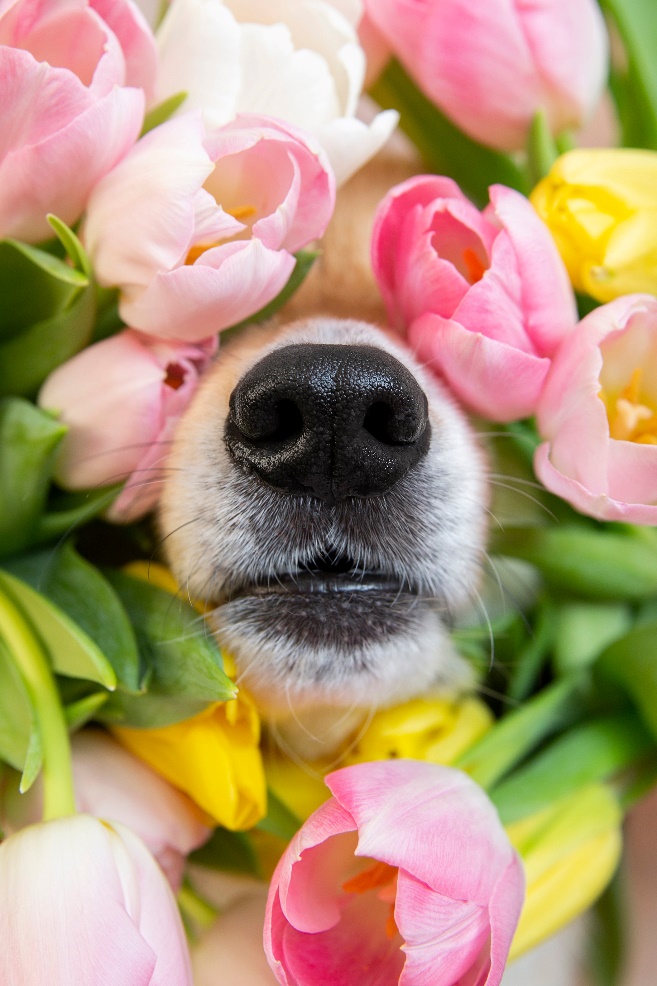 